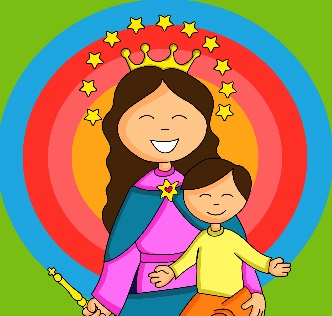 María la mejor aplicaciónEUCARISTÍA INAUGURACIÓN DEL MES DE MAYO MOTIVACIÓNLector 1: Hoy, primero de mayo damos inicio con inmensa alegría a la celebración del mes de María, nuestra Madre y Auxiliadora, la cual siempre acompañó a Don Bosco y sus muchachos, sobre todo en los momentos más difíciles. Al igual que lo hizo con él, María está siempre acompañándonos día a día, en lo cotidiano de nuestra vida.Lector 2: Decía el Papa Francisco: quien va a lo esencia no se enreda en baratijas. Es tan sencillo enredarse en cosas sin sentido y perderse de lo verdaderamente importante.Lector 1: En este mes se nos invita ver a María, la mujer que nos lleva a lo esencial, que sabe discernir, que nos muestra la clave: Jesucristo, Eucaristía. Ella nunca se enreda, siempre está atenta a su Palabra, la aplica en su vida, la hace su vida.Lector 2: Presentemos al Señor todo el mes que viviremos, Jesús ama a la Virgen María y San José y todo lo que hagamos de la mano de ellos nos llevarán a su Hijo.Acto penitencial:Pidamos al Señor, perdón por nuestras faltas:- Porque muchas veces preferimos hacer lo que nos gusta en vez de lo que realmente tenemos que hacer.  - Porque muchas veces preferimos otras cosas antes que a Ti. Porque somos egoístas y nos movemos por nuestros intereses - Porque muchas veces no nos esforzamos en ayudar a los que tenemos a nuestro lado. Monición de las lecturas:María es la mujer de la escucha de la Palabra de la Alegría y de la disponibilidad a ella. Con esa misma actitud escuchemos la Palabra de Dios, que hay nos regala la paz, la paz que nace de Jesús.PRECESMaría siempre ha sido para la familia salesiana una figura esencial, tanto que, Don Bosco dice que “Ella lo ha hecho todo y que sólo basta que un joven entre en una casa salesiana para que la Virgen María lo ponga enseguida bajo su protección”; por eso, pidamos a nuestra Auxiliadora su intercesión ante nuestro Señor, diciendo: R/Por intercesión de nuestra Madre Auxiliadora, escúchanos Señor.Por el Papa Francisco, los Obispos y los sacerdotes, para que fieles a la llamada constante de Jesús, sepan llevar su mensaje hasta los confines del mundo. Por toda la familia salesiana para que conscientes del amor que María Auxiliadora nos ha manifestado, sepamos expresar la devoción y agradecimiento que le debemos como verdaderos hijos. Te pedimos, de una manera especial, por los que sufren las consecuencias de las injusticias sociales, como el hambre, la guerra, la miseria, y la indiferencia social. Por todas nosotras, jóvenes para que seamos capaces de ver en María un modelo de mujer, capaz de discernir a la luz de la Palabra de Dios los caminos de santidad. Por todos los que se preocupan por la paz y la justicia de este mundo, y por el bienestar de los más necesitados. Enséñanos a construir un mundo más solidario, donde se respeten los derechos humanos. Para que en todos los hogares cristianos sean escuelas de santidad y expresen el amor a María, como nos lo mostró Don Bosco “ELLA LO HA HECHO TODO”. Por todos los que participamos en esta Eucaristía, para que nuestro testimonio de fe y de fraternidad, sea EL REFLEJO de nuestro amor a la Auxiliadora que nos lleva a recorrer el camino de Jesús. Ofrenda:Con el vino y el pan, que se convertirán en tu Cuerpo y Sangre, ponemos ante tu altar nuestra vida y este mes de mayo que vamos a vivir, para que a ejemplo de María seamos mujeres capaces de discernir el camino que nos lleva a Jesús.  Florecillas: Te presentamos este ramillete de flores espirituales que queremos darte como regalo de vida en este mes, ayúdanos para que respondamos auténticamente a nuestro compromiso amando a la virgen, con hechos concretos. Monición final Este año celebramos los 150 años de la construcción de la basílica de María Auxiliadora, don Bosco la inició sin tener ninguna posibilidad económica y al final pudo decir “todo lo ha hecho ella. cada ladrillo ha sido un milagro de la Virgen”.Hoy también sentimos su presencia en nuestra vida, ella, lo hace todo en nuestra vida. Los invitamos a consagrarnos a ella: nuestra Madre Auxiliadora orando: Virgen María, Madre nuestra y Auxilio de los Cristianos,
Nos consagramos enteramente a tu dulce amor
Te consagramos la mente con sus pensamientos,
el corazón con sus afectos,
el cuerpo con sus sentidos y con todas sus fuerzas,
y prometemos obrar siempre para la mayor gloria de Dios
y la salvación de las personas.Te suplicamos, Virgen Auxiliadora,
que no apartes nunca tu mirada de los jóvenes,
en especial de los que están en peligro,
y de todas las personas que sufren.
Sé para todos, dulce Esperanza,
Madre de Misericordia y Puerta del Cielo.Mamá María, enséñame a ser dulce y bueno
en todos los acontecimientos de mi vida;
en los desengaños, en el descuido de otros,
en la falta de sinceridad de aquellos en quienes creí,
en la deslealtad de aquellos en quienes confié.Ayúdame a olvidarme de mí mismo
para pensar en la felicidad de otros;
A ser paciente y no irritable,
A ser suave de corazón y no duro.Protégeme con tu manto
Para ayudarme a vivir en plenitud
El viaje hacia la vida eterna.Amen 